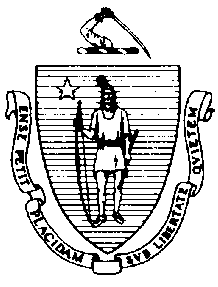 The Executive Office of Health and Human ServicesDepartment of Public HealthBureau of Environmental HealthCommunity Sanitation Program180 Beaman Street, West Boylston, MA 01583Phone: 508-792-7880 Fax: 508-792-7706TTY: 508-835-9796May 3, 2018Kevin F. Coppinger, SheriffEssex County Sheriff's Department Headquarters20 Manning AvenueRe: Facility Inspection – Essex County Correctional Facility, MiddletonDear Sheriff Coppinger:In accordance with M.G.L. c. 111, §§ 5, 20, and 21, as well as Massachusetts Department of Public Health (Department) Regulations 105 CMR 451.000: Minimum Health and Sanitation Standards and Inspection Procedures for Correctional Facilities; 105 CMR 480.000: Storage and Disposal of Infectious or Physically Dangerous Medical or Biological Waste (State Sanitary Code, Chapter VIII); 105 CMR 590.000: Minimum Sanitation Standards for Food Establishments (State Sanitary Code Chapter X); the 1999 Food Code; 105 CMR 520.000 Labeling; and 105 CMR 205.000 Minimum Standards Governing Medical Records and the Conduct of Physical Examinations in Correctional Facilities; I conducted an inspection of the Essex County Correctional Facility on April 23 and 24, 2018 accompanied by                                Lieutenant Peter Lundy, Environmental Health and Safety Officer. Violations noted during the inspection are listed below including 108 repeat violations:HEALTH AND SAFETY VIOLATIONS(* indicates conditions documented on previous inspection reports)Administration BuildingFront Lobby	No Violations NotedFemale Bathroom # 1002105 CMR 451.126*	Hot Water: Hot water temperature recorded at 600F at handwash sinkMale Bathroom # 1003	No Violations NotedOfficer’s Room	No Violations NotedHallway to 2nd FloorCanteen Office	No Violations NotedSecond FloorAdministration AreaFemale Bathroom # 2002	No Violations NotedMale Bathroom # 2003105 CMR 451.130	Plumbing: Plumbing not maintained in good repair, handwash sink not draining properlyKitchenette # 2011No Violations NotedPayroll Office # 2007	No Violations NotedBathroom # 2012	No Violations NotedSlop Sink # 2018No Violations NotedFirst FloorAdministration HallwayStorage Room # 1007	No Violations NotedTraining 1 # 1008	Unable to Inspect – In UseTraining 2 # 1009	No Violations NotedFemale Staff Bathroom # 1013	No Violations NotedMale Staff Bathroom # 1014	No Violations NotedTraining # 1015	No Violations NotedStorage Room # 1016	No Violations NotedMop/Hot Water Heater Room # 1017105 CMR 451.353	Interior Maintenance: Wet mop stored in bucketWeight Room # 1018105 CMR 451.353*	Interior Maintenance: Equipment padding damaged Male Staff Locker Room # 1030105 CMR 451.126*	Water Supply: No hot or cold water supplied to handwash sink # 1105 CMR 451.130*	Plumbing: Plumbing not maintained in good repair, water leaking from cold water handle on handwash sink # 2105 CMR 451.130	Plumbing: Plumbing not maintained in good repair, handicapped shower leakingFemale Staff Locker Room # 1031	No Violations NotedCentral Control	No Violations NotedControl Bathroom # 1004	No Violations NotedUrine Room # 1005	No Violations NotedRecords/I.T./Visits AreaVisitor Entrance Area105 CMR 451.350*	Structural Maintenance: Entrance not rodent and weathertightVisitor Area	No Violations NotedBathroom # 64	No Violations NotedStorage Room	Unable to Inspect – LockedOffice # 1001A	Unable to Inspect – Locked
Storage Room # 1001B	Unable to Inspect – LockedRoll Call RoomRoom # 1001C	No Violations NotedMuster Room	Unable to Inspect – LockedMale Bathroom # 1169	No Violations NotedFemale Bathroom # 1168	No Violations NotedRecords HallwayI.T. Offices # 104	No Violations NotedBail Office/Storage # 1009	No Violations NotedMale Staff Bathroom # 1010	No Violations NotedRecords Office # 1011105 CMR 451.200	Food Storage, Preparation and Service: Food storage not in compliance with                 105 CMR 590.000, no thermometer in refrigeratorFemale Staff Bathroom # 1012	No Violations NotedStorage Room # 1013	Unable to Inspect – Under ConstructionShift Commander’s Office105 CMR 451.141*	Screens: Screen damagedOffice # 1015	No Violations NotedFemale Holding Unit Hallway # 1016Lawyer Interview Room # 1033	No Violations NotedLawyer Interview Room # 1032	No Violations NotedNew Interview Room Hallway	No Violations NotedVisitor’s Tubes 	No Violations NotedStorage Closet # 1046	Unable to Inspect - LockedVisitor’s Room # 1047	No Violations NotedVideo Conference Rooms (2)	No Violations NotedStaff Dining # 1041	No Violations NotedFemale Holding Unit # 1022 – Unoccupied Common Area	No Violations NotedMedical Office	Unable to Inspect - LockedHolding Tanks # 1-4		No Violations NotedShower Area105 CMR 451.123*	Maintenance: Floor paint damagedSafe Keep Room105 CMR 451.124	Water Supply: Insufficient water supply in quantity and pressure at handwash sink Sleeping Area	No Violations NotedStorage Room	No Violations NotedCloset 	No Violations NotedFood Service AreaFC 6-501.11*	Maintenance and Operation; Repairing: Facility not in good repair, floor surface damaged throughout food service areaMechanical Tray Warewash AreaFC 4-501.15	Maintenance and Operation, Equipment: Warewashing machine not operating in accordance with manufacturer’s instructions; wash, rinse, and sanitizing thermometers not reading temperature required on data plateFC 4-501.112(A)(2)	Maintenance and Operation, Equipment: Inadequate water temperature in the mechanical warewashing machineFC 6-501.11*	Maintenance and Operation; Repairing: Facility not in good repair, baseboard damaged throughout warewashing areaFC 6-501.11*	Maintenance and Operation; Repairing: Facility not in good repair, wall covering damaged around tables behind warewash machineFC 6-501.11*	Maintenance and Operation; Repairing: Facility not in good repair, wood behind wall covering water damagedFC 6-403.11(B)*	Location and Placement; Employee Accommodations: No locker room area designated for employees, inmate boots left under table3-Compartment Sink and Small Warewash MachineFC 6-501.11*	Maintenance and Operation; Repairing: Facility not in good repair, baseboard damagedSpray RoomFC 6-501.11*	Maintenance and Operation; Repairing: Facility not in good repair, light shield damagedFC 5-205.15(B)	Plumbing System, Operations and Maintenance: Plumbing system not maintained in good repair, hot water leaking from faucet with attached hoseWalk-In Refrigerator # 1	No Violations NotedFreezer # 2	No Violations NotedWalk-In Cooler # 3FC 6-501.11*	Maintenance and Operation; Repairing: Facility not in good repair, wall paint damagedHandwash Sink	No Violations Noted2-Compartment SinkFC 5-203.14*	Plumbing System, Design: No backflow prevention device on 2-compartment sinkFC 5-205.15(B)*	Plumbing System, Operations and Maintenance: Plumbing system not maintained in 	good repair, 2-compartment sink leakingFood Preparation and Baking Area	No Violations NotedPull Cage	No Violations NotedKettle Hood Area	No Violations NotedOven Hood Area	No Violations NotedFront Hoods and Tray Prep Area	No Violations NotedServing LineFC 4-501.11(B)	Maintenance and Operation, Equipment: Equipment components not maintained in a 	state of good repair, gaskets damaged on warmerFC 4-501.11(A)	Maintenance and Operation, Equipment: Equipment not maintained in a state of good 	repair, 1 warmer out-of-orderAramark Office	No Violations NotedOfficer’s Room	No Violations NotedHallway	No Violations NotedUtensil Storage RoomFC 6-501.11*	Maintenance and Operation; Repairing: Facility not in good repair, floor tiles damaged behind storage rackAramark Training Room # 1024	No Violations NotedInmate Break RoomFC 6-501.11*	Maintenance and Operation; Repairing: Facility not in good repair, counter top damaged Old Slop Sink Closet					Unable to Inspect – Not UsedSlop Sink Room	No Violations NotedLoading DockFC 6-202.15(A)(3)*	Design, Construction, and Installation; Functionality: Outer door not weather and vermin tight, bottom of door not weathertight105 CMR 451.351	Handrails: Handrail and supporting baluster not provided on both sides of stairs near dumpsterOutside Freezer	No Violations NotedArchive File Room # 1025	Unable to Inspect – Not UsedStaff Locker Room and Mop Closet # 1026	No Violations NotedFemale Staff Bathroom # 1199	No Violations NotedMale Staff Bathroom # 1200	No Violations NotedLaundry Room # 1027	No Violations NotedBack Storage	No Violations NotedBack CageFC 6-501.11*	Maintenance and Operation; Repairing: Facility not in good repair, floor tiles damagedRefrigerator # 4	No Violations Noted Inmate Bathroom # 1029105 CMR 451.123*	Maintenance: Floor surface crackedInmate Dining RoomFC 6-202.15(A)(3)*	Design, Construction, and Installation; Functionality: Outer door not weather and 			vermin tightFC 4-501.114(C)(2)	Maintenance and Operation; Equipment: Quaternary ammonium solution lower than 	the manufacturers recommended concentrationFC 6-501.11	Maintenance and Operation; Repairing: Facility not in good repair, interior door frame damaged at entrance to dining roomHealth Services Unit (H.S.U.)Entrance	No Violations NotedInmate Bathroom # 2002	No Violations NotedWaiting Lobby	No Violations NotedNurse’s Office # 2003No Violations NotedI1-Isolation Room # 2005105 CMR 451.322	Cell Size: Inadequate floor space in dorm room105 CMR 451.353*	Interior Maintenance: Floor tiles damagedI2-Isolation Room # 2006105 CMR 451.322	Cell Size: Inadequate floor space in dorm roomExam Room # 2041105 CMR 451.110(B)	Hygiene Supplies at Toilet and Handwash Sink: No waste receptacle at handwash sinkInterview Room # 2040 	No Violations NotedCommon Area	No Violations NotedNurse’s Desk	No Violations NotedWaiting Room # 2007105 CMR 451.353*	Interior Maintenance: Section of baseboard missingJanitor’s Closet # 2008105 CMR 451.353	Interior Maintenance: Slop sink dirtyR1 # 2009	No Violations NotedR2 # 2010	No Violations NotedR3 # 2011	No Violations NotedR4 # 2012	No Violations NotedR5 # 2014 	105 CMR 451.123	Maintenance: Floor damaged under toiletStorage # 2016	No Violations NotedInmate Shower # 2017	105 CMR 451.130*	Hot Water: Shower water temperature recorded at 1200FConference Room # 2018	No Violations NotedStaff Bathroom # 2019	No Violations NotedR6 (# 2015)105 CMR 451.353	Interior Maintenance: Floor tile damagedBack HallwayStaff Office # 2043No Violations NotedOffice # 2021	No Violations NotedStaff Break Room # 2022105 CMR 451.200	Food Storage, Preparation and Service: Food storage not in compliance with                    105 CMR 590.000, refrigerator temperature recorded at 53°FOffice # 2023	No Violations NotedFemale Staff Bathroom	No Violations NotedHSA OfficeNo Violations NotedHallway Sink	No Violations NotedDialysis Room # 2037105 CMR 451.126*	Hot Water: Hot water temperature recorded at 1020FStorage Room # 2038	No Violations NotedOffices	No Violations NotedDentist Room # 2029	No Violations NotedMedical Waste Storage Room	No Violations NotedMedicine Room # 2035	No Violations Noted
X-Ray Room # 2030				Unable to Inspect – In UseDark Room # 2031	Unable to Inspect – No Longer In UseUrine Lab Room # 2032	No Violations NotedExam Room # 2033	No Violations NotedDiabetic Room # 2034	No Violations Noted240 BUILDING (J)A & B Control105 CMR 451.353	Interior Maintenance: Ceiling tiles water stained105 CMR 451.200	Food Storage, Preparation and Service: Food storage not in compliance with                105 CMR 590.000, excessive ice buildup in freezerControl Bathroom	No Violations NotedA BlockCommon Area105 CMR 451.353*	Interior Maintenance: Wall paint damaged near telephones on 1st and 2nd floor105 CMR 451.353	Interior Maintenance: Black substance on ceiling tiles above cell # 531105 CMR 451.200	Food Storage, Preparation and Service: Food storage not in compliance with                105 CMR 590.000, ice scoop improperly stored in ice machineSlop Sink Room	No Violations NotedCells105 CMR 451.140	Adequate Ventilation: Inadequate ventilation, wall vent blocked in cell # 509 and 554105 CMR 451.141*	Screens: Screen damaged in cell # 530Shower Area		No Violations NotedHandicapped Shower	No Violations NotedB BlockCommon Area105 CMR 451.200	Food Storage, Preparation and Service: Food service not in compliance with                105 CMR 590.000, interior of microwave oven dirty105 CMR 451.353*	Interior Maintenance: Ceiling water stained above cell # 660Slop Sink Room (downstairs)105 CMR 451.353	Interior Maintenance: Unlabeled chemical bottle105 CMR 451.353	Interior Maintenance: Standing water left in bucketCells105 CMR 451.130	Plumbing: Plumbing not maintained in good repair, cold water continually running in      cell # 601105 CMR 451.140	Adequate Ventilation: Inadequate ventilation, wall vent blocked in cell # 552, 657, and 658105 CMR 451.141	Screens: Screen damaged in cell # 613105 CMR 451.353	Interior Maintenance: Door paint damaged in cell # 606, 608, and 614Counselor’s Office (upstairs)	Unable to Inspect – No Longer In UseShower Area105 CMR 451.123	Maintenance: Drain flies observed in shower # 4Handicapped Shower105 CMR 451.123	Maintenance: Ants observed on shower floorC & D Control 	No Violations NotedControl Bathroom	No Violations NotedC BlockCommon Area	No Violations NotedSlop Sink Room105 CMR 451.353*	Interior Maintenance: Wet mop stored upside downCells105 CMR 451.130	Plumbing: Plumbing not maintained in good repair, handwash sink not draining properly in cell # 745105 CMR 451.353	Interior Maintenance: Floor tiles missing in cell # 754105 CMR 451.353*	Interior Maintenance: Door paint damaged in cell # 731105 CMR 451.353	Interior Maintenance: Door paint damaged in cell # 732, 744, and 747105 CMR 451.140	Adequate Ventilation: Inadequate ventilation, wall vent blocked in cell # 711105 CMR 451.141*	Screens: Screen damaged in cell # 743105 CMR 451.141	Screens: Screen damaged in cell # 734Shower Area		No Violations NotedHandicapped Shower	Unable to Inspect – Not UsedD BlockCommon Area	No Violations NotedSlop Sink Room105 CMR 451.130	Plumbing: Plumbing not maintained in good repair, no hot water supplied to slop sink105 CMR 451.353	Interior Maintenance: Mop not properly storedCells105 CMR 451.103	Mattresses: Mattress damaged in cell # 824105 CMR 451.124	Water Supply: Insufficient hot water supply in quantity and pressure at handwash sink in cell # 847105 CMR 451.130	Plumbing: Plumbing not maintained in good repair, toilet not flushing properly in            cell # 810 and 820105 CMR 451.340	Illumination: Insufficient lighting, low light setting not functioning in cell # 819 and 844105 CMR 451.353*	Interior Maintenance: Top of desk chair missing in cell # 825105 CMR 451.353	Interior Maintenance: Floor tile missing in cell # 838Shower Area105 CMR 451.123	Maintenance: Soap scum observed on walls in shower # 1, 5, 7, and 9105 CMR 451.123	Maintenance: Floor dirty in shower # 1 and 9Handicapped Shower				Unable to Inspect – Not UsedPROGRAM BUILDING (K)Lower ProgramsChapel # 1009A	No Violations NotedHot Water Heater Room # 1005	No Violations NotedClergy # 1006	No Violations NotedClergy # 1007	No Violations NotedClergy # 1008	No Violations NotedInmate Bathroom 	No Violations NotedClassrooms	No Violations NotedOffices	No Violations NotedExterior Hallway Door	No Violations NotedTeacher’s Break Room # 1014	No Violations NotedMale Staff Bathroom # 1015	No Violations NotedFemale Staff Bathroom # 1016	No Violations NotedTeacher’s Room # 1025	No Violations NotedLibrary	No Violations NotedUpper ProgramsBathroom # 1277	No Violations Noted Slop Sink # 1278	No Violations NotedMale Staff Bathroom # 2024	No Violations NotedFemale Staff Bathroom # 2025	No Violations NotedConference Room # 2036	No Violations NotedOffices105 CMR 451.353*	Interior Maintenance: Ceiling tiles water stained in office # 2012 and 2028Storage Closet # 2037	No Violations NotedVocational Education BuildingFirst FloorLaundry105 CMR 451.350*	Structural Maintenance: Doorway not rodent and weathertightK9 Room	Unable to Inspect – Locked Storage Room105 CMR 451.353	Interior Maintenance: Unlabeled chemical bottleSlop Sink 105 CMR 451.130*	Plumbing: No backflow preventer on slop sinkStorage Closet (outside Laundry)	No Violations NotedVoke 1105 CMR 451.322*	Cell Size: Inadequate floor space in dorm roomOfficer’s Station105 CMR 451.200	Food Storage, Preparation and Service: Food storage not in compliance with                105 CMR 590.000, disposable utensils not stored in the inverted positionCommon Area	No Violations NotedVoke 1 Bathroom/Showers105 CMR 451.114*	Shared Toilet and Handwashing Facilities: Inadequate number of handwash sinks per inmate population105 CMR 451.123*	Maintenance: Floor surface damaged in front of urinals105 CMR 451.123	Maintenance: Mold observed on shower curtain in shower # 3 and 5Sleeping Area	No Violations NotedVoke 2 – Male Detox Unit105 CMR 451.322*	Cell Size: Inadequate floor space in dorm roomOffice # 0927/0928105 CMR 451.353*	Interior Maintenance: Floor tiles damaged in office # 0927Common Area105 CMR 451.141*	Screens: Screen damagedSleeping Area	No Violations NotedKitchenette # 0930105 CMR 451.200	Food Storage, Preparation and Service: Food storage not in compliance with                   105 CMR 590.000, refrigerator temperature recorded at 48°FMed Room105 CMR 451.126	Hot Water: Hot water temperature recorded at 1000F at handwash sinkChemical Storage Cabinet105 CMR 451.353*	Interior Maintenance: Unlabeled chemical bottleVoke 2 Bathroom/Showers	No Violations NotedVoke HallwayInmate Bathroom	No Violations NotedWarehouse # 0911	No Violations NotedBarber Shop	No Violations NotedStaff Bathroom (outside Voke 3)	No Violations NotedStorage Closet (outside Voke 3)	No Violations NotedVoke 3105 CMR 451.322*	Cell Size: Inadequate floor space in dorm roomCommon Area105 CMR 451.141	Screens: Screen missingOfficer’s Station	No Violations NotedVoke 3 Bathroom/Showers105 CMR 451.123	Maintenance: Mold observed on shower curtain in shower # 1, 3, 4, 5, 6, and 8105 CMR 451.130	Plumbing: Plumbing not maintained in good repair, shower # 8 leakingSleeping Area	No Violations NotedSecond FloorOffice # 2002	Unable to Inspect – Locked Classroom # 2011	No Violations NotedClassroom # 2010105 CMR 451.141	Screens: Screen damagedPrint Shop # 2009	No Violations NotedHallway	No Violations NotedCounselor’s Office # 2003	No Violations NotedStaff Bathroom # 2005	No Violations NotedSlop Sink Room # 2006	No Violations NotedGroup Room # 2008	No Violations NotedVoke 4 – Female Detox UnitShower Area105 CMR 451.123*	Maintenance: Floor drain damaged in shower # L5Kitchenette	No Violations NotedToilet Room105 CMR 451.126	Hot Water: Hot water temperature recorded at 900F at handwash sinksCommon Area	No Violations NotedMedical Office105 CMR 451.126*	Hot Water: Hot water temperature recorded at 950FCouncilor’s Office	No Violations NotedJanitor’s Closet	No Violations NotedStorage Closet 	No Violations Noted120 Building (F)Entryway	No Violations NotedA & B Control105 CMR 451.353*	Interior Maintenance: Ceiling tiles water stainedControl Bathroom	No Violations NotedA Block (Segregation Unit)Common Area	No Violations NotedSlop Sink Room	No Violations NotedCells105 CMR 451.103	Mattresses: Mattress damaged in cell # 137, 146, and 148105 CMR 451.140*	Adequate Ventilation: Inadequate ventilation, wall vent blocked in cell # 102, 107, 114, 126, and 131105 CMR 451.140	Adequate Ventilation: Inadequate ventilation, wall vent blocked in cell # 103, 104, 105, 110, 127, 133, 136, 139, and 142105 CMR 451.130	Plumbing: Plumbing not maintained in good repair, cold water continually running in   cell # 130 and 147105 CMR 451.141*	Screens: Screen damaged in cell # 131, 135, and 139105 CMR 451.141	Screens: Screen damaged in cell #103 and 134105 CMR 451.353*	Interior Maintenance: Wall paint damaged in cell # 120, 129, and 144105 CMR 451.353	Interior Maintenance: Wall paint damaged in cell # 113 and 156105 CMR 451.353*	Interior Maintenance: Top of chair seat missing in cell # 146 and 155105 CMR 451.353*	Interior Maintenance: Desk chair missing in cell # 141, 145, and 158105 CMR 451.353	Interior Maintenance: Desk chair missing in cell # 149105 CMR 451.353*	Interior Maintenance: Desk damaged in cell # 145105 CMR 451.353	Interior Maintenance: Cell generally dirty in cell # 115Shower Area	Unable to Inspect Shower # 8 – In Use105 CMR 451.123	Maintenance: Drain flies observed in shower # 4105 CMR 451.123*	Maintenance: Pooling water outside shower # 1, 5, and 9105 CMR 451.123	Maintenance: Pooling water outside shower # 6 and 7105 CMR 451.123	Maintenance: Soap scum observed on floor in shower # 4, 5, and 9105 CMR 451.123	Maintenance: Soap scum on walls in shower # 1, 2, 3, 4, 5, 6, 7, and 9105 CMR 451.123	Maintenance: Soap scum observed on bench in handicap showerB BlockCommon Area105 CMR 451.353*	Interior Maintenance: Ceiling tiles water stained throughout blockSlop Sink Room105 CMR 451.130*	Plumbing: Plumbing not maintained in good repair, no hot water supplied to slop sinkCells105 CMR 451.140	Adequate Ventilation: Inadequate ventilation, wall vent blocked in cell # 203, 231, and 237105 CMR 451.103	Mattresses: Mattress damaged in cell # 208, 224, and 227105 CMR 451.353*	Interior Maintenance: Floor tiles missing in cell # 214, 236, 239, 240, 243, 245, and 246105 CMR 451.353	Interior Maintenance: Floor tiles damaged in cell # 209, 217, and 218Shower Area	105 CMR 451.123	Maintenance: Soap scum on walls in shower # 1, 3, 7, and 9105 CMR 451.123	Maintenance: Wall paint damaged outside shower # 1Handicapped Shower	Unable to Inspect – No Longer In Use60 Building (G)Control	No Violations NotedControl Bathroom	Unable to Inspect – In UseCell BlockCommon Area	No Violations NotedSlop Sink Room105 CMR 451.353*	Interior Maintenance: Unlabeled chemical bottleCells105 CMR 451.141	Screens: Screen damaged in cell # 306Lower Shower Area	No Violations NotedHandicapped Shower	No Violations NotedUpper Shower Area105 CMR 451.123*	Maintenance: Soap scum on walls in shower # 5105 CMR 451.123	Maintenance: Soap scum on walls in shower # 7105 CMR 451.123	Maintenance: Shower # 8 out-of-order80 Building (H)Lower 80 – First FloorControl	No Violations NotedControl Bathroom105 CMR 451.123	Maintenance: Unlabeled chemical bottleCommon Area105 CMR 451.353*	Interior Maintenance: Chair seats damagedStorage Room105 CMR 451.353*	Interior Maintenance: Ceiling tiles water damaged105 CMR 451.350*	Structural Maintenance: Door leading to exterior not rodent and weathertight105 CMR 451.353	Interior Maintenance: Access panel door missing Inmate Bathroom105 CMR 451.123*	Maintenance: Baseboard epoxy damaged in shower # 2, 3, 5, 6, and 7105 CMR 451.123*	Maintenance: Wall tiles damaged in shower # 7105 CMR 451.123*	Maintenance: Wall tile grout deteriorating in shower # 4105 CMR 451.123	Maintenance: Walls dirty in shower # 2 and 7105 CMR 451.126	Hot Water: Hot water temperature recorded at 1000F at handwash sink # L1Slop Sink Room	No Violations NotedStaff Bathroom	No Violations NotedOffices	Unable to Inspect TRAC Office – In Use	No Violations NotedDorm Rooms105 CMR 451.322*	Cell Size: Inadequate floor space in all dorm roomsDorm Room # 401105 CMR 451.340*	Illumination: Insufficient lighting, 1 light outDorm Room # 402	No Violations NotedDorm Room # 403	No Violations NotedDorm Room # 404105 CMR 451.340	Illumination: Insufficient lighting, 1 light outDorm Room # 405105 CMR 451.350	Structural Maintenance: Window broken, covered with piece of woodDorm Room # 406105 CMR 451.340	Illumination: Insufficient lighting, 1 light outDorm Room # 407105 CMR 451.353*	Interior Maintenance: GFCI outlet cover missingDorm Room # 408105 CMR 451.340	Illumination: Insufficient lighting, 2 lights outDorm Room # 409	No Violations NotedDorm Room # 410	No Violations NotedProgram Director’s Office	No Violations Noted80 Building Stairway	No Violations NotedUpper 80 - Second FloorControl	No Violations NotedControl Bathroom	No Violations NotedCommon Area105 CMR 451.353*	Interior Maintenance: Chair seats damagedOffices	No Violations NotedStorage Room105 CMR 451.353*	Interior Maintenance: Wet mop stored in bucketInmate Bathroom105 CMR 451.123*	Maintenance: Wall tiles cracked behind all toilet stalls105 CMR 451.123*	Maintenance: Wall tiles missing in toilet stall # 2 and 3105 CMR 451.123	Maintenance: Wall tiles missing outside toilet stall # 1105 CMR 451.126*	Hot Water: Hot water temperature recorded at 960F at sink # R2105 CMR 451.123*	Maintenance: Tile grout deteriorating in shower # 1, 4, and 7105 CMR 451.123*	Maintenance: Floor epoxy damaged in shower # 1105 CMR 451.123	Maintenance: Floor dirty in shower # 1 and 7Staff Bathroom105 CMR 451.110(A)	Hygiene Supplies at Toilet and Handwash Sink: No paper towels at handwash sinkStorage Room	No Violations NotedSlop Sink Room (near bathroom)	No Violations NotedDorm Rooms105 CMR 451.322*	Cell Size: Inadequate floor space in all dorm roomsDorm Room # 411	No Violations NotedDorm Room # 412	No Violations NotedDorm Room # 413	No Violations NotedDorm Room # 414 	No Violations NotedDorm Room # 415105 CMR 451.340	Illumination: Insufficient lighting, 1 light outDorm Room # 416105 CMR 451.141	Screens: Screen damagedDorm Room # 417	No Violations NotedDorm Room # 418105 CMR 451.340	Illumination: Insufficient lighting, 2 lights out105 CMR 451.103	Mattresses: Mattress damagedDorm Room # 419	No Violations NotedDorm Room # 420	No Violations NotedGym Building (I)105 CMR 451.350*	Structural Maintenance: Exterior corner of building damaged near entranceCaptain’s Office				Unable to Inspect – LockedGym	No Violations NotedWeight Area	No Violations NotedShower Room	No Violations NotedInmate Bathroom105 CMR 451.130*	Plumbing: Plumbing not maintained in good repair, handwash sink # 1 out-of-order105 CMR 451.130	Plumbing: Plumbing not maintained in good repair, handwash sink # 3 leakingStorage Room/Officer’s Bathroom105 CMR 451.123*	Maintenance: Floor paint damaged105 CMR 451.123	Maintenance: Wall damagedOutside the FenceWarehouse	No Violations NotedExterior Door	No Violations NotedBathroom # 1003	No Violations NotedSlop Sink Room # 1004105 CMR 451.353	Interior Maintenance: Unlabeled chemical bottleGarage105 CMR 451.350*	Structural Maintenance: Right exterior corner of building damaged Bathroom # 1007	No Violations NotedOffice	No Violations NotedStorage	No Violations NotedIntake BuildingX-Ray Machines/Entrance	No Violations NotedIntake AreaStorage Room (with Refrigerator) 	No Violations NotedChanging Rooms # 1 – 5 	No Violations NotedStaff Bathrooms (2)105 CMR 451.123	Maintenance: Urinal out-of-order in male staff bathroomCustodial Closet 	No Violations NotedHolding Cells # 1 – 7 	No Violations NotedBail Commissioner’s Office	No Violations NotedBooking Area				No Violations NotedBathroom (near Booking)	No Violations NotedMedical Screening	No Violations NotedHandicapped Bathroom	No Violations NotedHandicapped Shower	No Violations NotedShower # 1	No Violations NotedShower # 2	No Violations NotedRecords	No Violations NotedFemale Bathroom (within Records)	No Violations NotedProperty Room				No Violations NotedStaff Bathroom (outside Property)				No Violations NotedInmate Bathroom 	No Violations NotedMain EntranceTransport OfficeNo Violations NotedLobby				No Violations NotedMale Bathroom				No Violations NotedFemale Bathroom				No Violations NotedObservations and Recommendations The inmate population was 1,143 at the time of inspection.During the kitchen inspection:The warewash machine broke and it was stated that the facility would begin using Styrofoam dishes as well as manually washing and sanitizing any remaining dishes. Prior to the warewash machine breaking, the Department observed the warewash machine to not be functioning in accordance with the manufacturer’s specifications. The wash, rinse, and sanitizing temperature gauges were reading temperatures below the range specified on the machines data plate. The Department recommended confirming that all three cycles of the warewash machine are functioning in accordance with the manufacturer’s specifications before being brought back online. The Department observed the serving line unit containing hot/cold holding food wells to not be plugged in. The Department recommended using the hot/cold holding food wells in accordance with the manufacturer’s instructions to assist kitchen staff in maintaining the proper serving temperatures for all food requiring time and temperature control for safety. During the inspection of Voke 4, the Department observed several re-usable cups stored in the kitchenette. In order to ensure these re-usable cups are properly cleaned, the Department recommended developing a procedure to provide a means to sanitize the cups between uses. This facility does not comply with the Department’s Regulations cited above. In accordance with 105 CMR 451.404, please submit a plan of correction within 10 working days of receipt of this notice, indicating the specific corrective steps to be taken, a timetable for such steps, and the date by which correction will be achieved. The plan should be signed by the Superintendent or Administrator and submitted to my attention, at the address listed above.To review the specific regulatory requirements please visit our website at www.mass.gov/dph/dcs and click on "Correctional Facilities" (available in both PDF and RTF formats).To review the Food Establishment regulations please visit the Food Protection website at www.mass.gov/dph/fpp and click on “Food Protection Regulations”. Then under “Retail” click “105 CMR 590.000 - State Sanitary Code Chapter X – Minimum Sanitation Standards for Food Establishments” and “1999 Food Code”.To review the Labeling regulations please visit the Food Protection website at www.mass.gov/dph/fpp and click on “Food Protection Regulations”. Then under “General Food Regulations” click “105 CMR 520.000: Labeling.” This inspection report is signed and certified under the pains and penalties of perjury.									Sincerely,									Kerry Wagner, MPH 									Environmental Health Inspector, CSP, BEHcc:	Jana Ferguson, Director, BEH	Steven Hughes, Director, CSP, BEHMarylou Sudders, Secretary, Executive Office of Health and Human Services 	Thomas Turco, Commissioner, DOC	Aaron Eastman, Superintendent Lieutenant Peter Lundy, EHSODerek Fullerton, RS, CHO, REHS, Health Director, Middleton Health Department	Clerk, Massachusetts House of Representatives	Clerk, Massachusetts Senate	Daniel Bennett, Secretary, EOPSSNelson Alves, Director, Policy Development and Compliance Unit CHARLES D. BAKERGovernorKARYN E. POLITOLieutenant Governor  